Конспект непосредственно – образовательной деятельности по ознакомлению с предметным и социальным окружением в подготовительной  к школе группе компенсирующей направленности  для детей с ограниченными возможностями здоровья   с  нарушением опорно – двигательного аппарата. Тема: «Экспериментирование с водой».Занятие проведено в рамках тематической недели «Зимние забавы».                                                                                              Подготовили  воспитатели МБДОУ «Белоснежка»Лебедева Наталья Вячеславовна,Проценко Елена АлександровнаНоябрьск 2017 г.Цель: Обобщить и систематизировать знания детей о зиме. Расширение и уточнение представлений детей о природном явлении — вода                                                         Задачи: 1) образовательные
*дать представление детям о природном явлении - круговорот воды в природе;
*способствовать накоплению у детей конкретных представлений о свойствах, состоянии и местонахождении воды в природе;
*продолжать учить технике безопасности при проведении опытов.
2) развивающие                                                                                                                     *уточнить признаки зимы; подбирать однокоренные слова, упражнять в подборе прилагательных, существительных, согласуя их в роде, числе и падеже; активизировать словарь по данной теме;
*развивать умение обобщать, делать выводы, устанавливать причинно-следственные зависимости в процессе экспериментальной деятельности;    *развивать у детей память, внимание, умение соотносить в играх движения со словами;
*развивать воображение и логическое мышление, умение входить в образ состояния воды (лед, пар).
3) воспитательные
*воспитывать эмоционально-положительное отношение к красоте окружающей природы,  интерес к познанию природы, желание любоваться красивыми явлениями природы.; формировать доброжелательное отношение друг к другу; воспитывать умение работать и играть в коллективе.                                                                                                        Демонстрационный материал:  Игрушки Снеговик и капелька, картинки с изображением зимних видов спорта, плакат «Круговорот воды в природе». Материалы для опытов: прозрачная чаша с водой, термос с кусочками льда, термос с кипятком, зеркало, салфетки для вытирания воды, 2 подноса.                                                                 Предварительная работа: беседы о зиме; загадывание загадок; чтение художественной литературы; наблюдения за зимними явлениями; рассматривание иллюстраций; разучивание песен; рисование по теме; беседа «Вода вокруг нас»; проведение отдельных опытов по исследованию свойств воды; рассматривание фото альбома «Кругом вода»; работа с панно «Вода в природных явлениях»; игра-превращение «Росинка».                                                                         Ход занятия:Организационный момент: Сели правильно, ребята, поставьте ноги на массажный коврик.  Все к занятию все готовы? Слушайте внимательно! Ребята что за стук? Кто - то торопиться к нам в гости. Загадываю загадку:   Что за нелепый человек   Пробрался в 21 век?   Морковный нос, в руке метла,   Боится солнца и тепла. (Снеговик).Правильно, к нам пришел Снеговичок. Здравствуйте ребята! Я ребята Снеговик,К снегу к холоду привык,Вы слепили меня ловко, Вместо носа тут морковка!Уголёчки вместо глаз,Вместо шляпы старый таз!Дети, сейчас я загадаю загадку, слушайте внимательно.«Запорошила дорожки, разукрасила окошки. Радость детям подарила и на санках прокатила».- О каком времени года эта загадка? (О зиме).- Сколько у зимы месяцев? (три). Назовите их. (Декабрь, январь и февраль).-Вокруг зима, вокруг снега и ветер, и мороз. Зимой у нас бывает разное настроение: радостное и печальное. От чего нам зимой радостно? (Можно лепить снежные постройки, снеговиков, играть в снежки, кататься на санках, лыжах и коньках). А отчего нам бывает грустно зимой? (Холодно, из – за сильных морозов нельзя гулять, тяжело дышать морозным воздухом). На дворе зима. Посмотрите в окно: деревья стоят белые, укутанные снегом, метель намела большие сугробы. Природа спит, даже пение птиц сейчас почти не слышно. Но русский народ всегда любил зиму. Зимой много праздников: Новый год, Рождество, Крещение и Масленица. А Зимние праздники на Руси всегда сопровождались гулянием, различными играми и забавами. Вот и мы будем сегодня веселиться и играть.- Кто назовёт признаки зимы, тот сядет на стульчик. (Снег, холод, мороз, вьюга, стужа, пороша). (Дети отвечают и садятся на стульчики).                                                                        - Скажите: « Какая погода может быть зимой?». Предлагаю вариант (если дети затрудняются): Если на улице идёт снег, то погода…   Снег – (снежная);   Мороз – (морозная);   Ветер – (ветреная);   Стужа – (студёная);   Холод – (холодная).- Молодцы ребята! А теперь скажите мне, что наделала зима? Зима пришла с морозами и всё…- (заморозила).Метель мела и все тропинки…– (замела).Река покрылась льдом и всё…(заледенело).Зима позвала  вьюгу и всё…(завьюжила).Хоть зима всё заморозила и замела, но мы любим её и ласково называем как? (Зимушка). Мороз – (морозец).Лёд – (ледок).Холод – (холодок).Метель – (метелица).«Зимой часто дует холодный ветер, а в небе летают весёлые снежинки.- Подул зимний ветерок, полетел снежок.Снег, снег, белый снег, засыпает он нас всех.- Я вас превращу в холодный ветерок, и вы поможете мне подуть на снежинки. (Дети берут снежинки).- А вы умеете правильно дуть? Расскажите, пожалуйста, как это надо делать. Дети рассказывают: «Вдыхаем глубоко носом, плечи не поднимаем. При вдохе щёки не надуваем». (Дети дуют на снежинку).- А теперь согреем ручки.Подуем тёплым воздухом. (Дети «греют ручки).- Зима морозная пора, но очень много игр, развлечений и забав она приносит людям. Я сейчас загадаю загадки о зимних забавах, а вы их отгадайте. Отгадки ваши появятся на экране. ( Или воспитатель вывешивает картинки).1.Мои новые дружки и блестящи, и легки,И на льду со мной резвится, и мороза не боятся. (Коньки).2.Две новые кленовые подошвы двухметровыеНа них поставили две ноги –И по большим снегам беги (Лыжи).1.Ой, насыпало снежка! Вывожу коня – дружка.За верёвочку-узду через двор коня веду,С горки вниз на нём лечу, а назад его тащу. (Санки). Физкультурная минутка. «Дети, все в кружок вставайте, физкультминутку начинайте!»(Дети встают в круг).- Наконец пришла зима. (Дети разводят руки в стороны)- Стали белыми дома, (Складывают руки домиком над головой)- Снег на улице идёт, (Двигают руками сверху вниз)- Дворник улицу метёт, (Имитируют)- Мы катаемся на санках, (Приседают, руки вытягивают вперёд)- Пишем на катке круги, (Руки закладывают за спину, медленно кружатся)- Ловко бегаем на лыжах, (Имитируют)- И играем все в снежки. (Лепят и бросают снежки).Мы хорошо размялись садитесь ребята. Ребята нас пригласила в гости моя подружка Капелька воды и обещала рассказать много интересного и  про воду. Вот она какая красивая. А что вы знаете о воде? Вода имеет цвет? (нет)
Вода имеет вкус? (нет).  А запах есть у воды? (нет) Для кого нужна вода? (для растений, животных и человека). Капельки воды капают с неба в виде (дождя). Из капелек воды образуются — (лужи, реки, озера, моря). — Молодцы! А что вы ещё можете сказать о воде? (Дети рассказывают о воде).Да, ребята, совершенно верно, без воды нам не прожить. А теперь давайте закроем глаза и на счет три их откроем….Раз….Два…..Три….. Ой, ребята, посмотрите, Снежная королева заколдовала нашу капельку и превратила ее в льдинку. Рассмотрите кусочки льда, потрогайте их. Какие они? (Есть разные кусочки толстые и тонкие).  На ощупь лёд тёплый или холодный? (Холодный). Прозрачный лед или нет? Видно ли что-нибудь через льдинку? (Прозрачный, через тонкий кусок льда можно смотреть). Какая льдинка на солнце, в свете лампы? (Блестит, сверкает, переливается). Хрупкий лед или нет? Можно ли сломать льдинку? (Тонкие кусочки ломаются, толстый лёд – нет).  Что происходит с кусочком льда, который вы взяли в руки? (Он начинает таять, превращается в воду). Из чего же получился лед? (Из воды). Да, лед – это замерзшая вода, лед-это твердое состояние воды. Ребята как нам расколдовать капельку? Правильно мы должны отогреть льдинку. А как вы думаете, что будет, если мы положим льдинку в воду? Да она растает. Льдинка тяжелая? Да.  А как вы думаете, льдинка утонет или будет плавать? Давайте проверим. Льдинка плавает, потому что лед легче воды. В какой воде льдинка быстрее растает в горячей или холодной. Проверим?  Тогда нужно  сесть на стулья и внимательно смотреть и слушать (опускаем лед в холодную и горячую воду). В горячей воде лед тает быстрее. От перепада температуры он трещит. Вот наши  льдинки растаяли и из твердого состояния льда – водичка перешла в жидкое состояние – воду.  Как же получить из воды опять  капельки? (предположения детей).  Я знаю, нужно воду опять нагреть. В термосе кипяток. Откроем его и посмотрим, что происходит (из горлышка выходит пар),  чтобы лучше было видно, поставим зеркальце.
Мы видим, что паринки, когда их становится много, опять превращаются в воду. Вывод: пар-это тоже вода. Такое состояние воды называется парообразным.Вот и расколдовали мы капельку!
Вместе с капелькой поиграем в игру «Лед-пар-вода», я буду рассказывать о состоянии воды, а вы должны назвать его и показать.
Лед растает, и тогда получиться  из него......(вода) - дети «плавают»
Если сильный-сильный жар, из водички будет.....(пар)  - дети изображают 
пар движением рук, поднимают руки вверх и вращают кистями, произносят (ф-ф-ф)
- Если пар вдруг охладится, превратится пар в ….(водицу)- дети «плавают»
- Если холод вдруг придет из водицы будет....(лед) - дети сжимают кулачки, прижимают руки к груди, съеживаются. А теперь садитесь на стульчики. Капелька расскажет вам свою историю. Ребята, а вы любите путешествовать? А как вы думаете вода путешествует? Я вам сейчас расскажу сказку про капельку и какое путешествие она совершает в природе.
Рассказ воспитателя с использованием панно « Путешествие капельки»
- Одна веселая капелька жила с подружками в море. Но вот однажды выглянуло жаркое солнышко и стало своими лучами нагревать воду. От такой жары капелька воды с подружками стала превращаться в пар и подниматься все выше и выше. Капелек собралось много и они протянули друг к другу руки, превращаясь в легкое облачко. Вдруг прилетел ветер — озорник и подул на облачко. Оно соединилось с другими облачками, и превратились они в большую тучу. Эта туча закрыло солнышко, стало прохладно и капли пара стали остывать. И когда они остыли, снова превратились в капельки воды. Из тучки пошел сильный дождик, наша знакомая капелька снова попала в свой дом-море. Вот какое сказочное путешествие совершила наша капелька. Оно называется круговорот воды (движение по кругу) повторите, как называется путешествие?
(ответы детей)
Воспитатель: Ребята, о чем мы сегодня говорили? Какие моменты вам понравились и запомнились? Почему?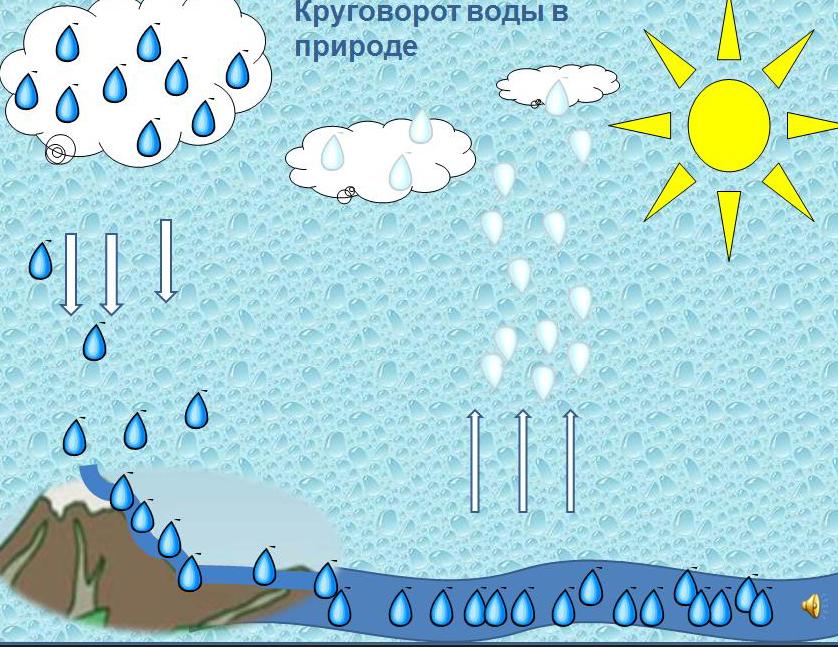 